DERS BİLGİLERİDERS BİLGİLERİDERS BİLGİLERİDERS BİLGİLERİDERS BİLGİLERİDERS BİLGİLERİDersKoduYarıyılT+U SaatKrediAKTS Miras HukukuLAW 201 72+1 3 2 Ön Koşul DersleriDersin DiliTürkçe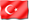 Dersin SeviyesiLisansDersin TürüZorunluDersin Koordinatörü Yrd. Doç. Dr. Cem DinarDersi Verenler Yrd. Doç. Dr. Cem DinarDersin YardımcılarıDersin Amacı Miras tasfiyesinin mal rejimi tasfiyesi ile birlikte açıklanmasıDersin İçeriği Bu dersin kapsamında; yasal ve iradi mirasçıların kimler olduğu, ölüme bağlı tasarruf türleri, terekenin tespit edilmesi, terekenin tasfiyesi ve mal rejiminin tasfiyesi ile karşılaştırılması gibi konular ele alınacaktır.  Dersin Öğrenme ÇıktılarıProgram Öğrenme ÇıktılarıÖğretim YöntemleriÖlçme YöntemleriYasal ve iradi mirasçılar arasında ilişki1,2,3,4,5,61,2,3,4A,CÖlüme bağlı tasarrufları ve bunların mirasın tasfiyesine etkisi4,5,6,81,2,3,4A,CMirasın tasfiyesi ve mal rejimi tasfiyesi ile ilişkisi13,141,2,3,4A,CÖğretim Yöntemleri:1: Anlatım, 2: Soru-Cevap, 3: Tartışma 4: Pratik ÇalışmaÖlçme Yöntemleri:A: Sınav B: Sunum C: ÖdevDERS AKIŞIDERS AKIŞIDERS AKIŞIHaftaKonularÖn Hazırlık1Giriş2Yasal mirasçılar3Yasal mirasçılar4Şekli anlamda ölüme bağlı tasarruflar5Maddi anlamda ölüme bağlı tasarruflar6Maddi anlamda ölüme bağlı tasarruflar7ARA SINAV8 Tereke kavramı9Tereke tespit davası10Terekenin korunması için alınacak önlemler11Terekenin taksimi davası12Terekenin taksimi davası13Mal rejimi tasfiyesi14Mal rejimi tasfiyesinin mirasçılık ilişkilerine etkisiKAYNAKLARKAYNAKLARDers KitabıRona Serozan/B. İlkay Engin, Miras Hukuku, 3. Baskı, İstanbul 2011.Diğer KaynaklarMustafa Dural/Turgut Öz, Miras Hukuku, 6. Baskı, İstanbul  2012.MATERYAL PAYLAŞIMI MATERYAL PAYLAŞIMI DökümanlarÖdevlerSınavlarDEĞERLENDİRME SİSTEMİDEĞERLENDİRME SİSTEMİDEĞERLENDİRME SİSTEMİYARIYIL İÇİ ÇALIŞMALARISIRAKATKI YÜZDESİVize1100Toplam100Finalin Başarıya Oranı60Yıl içinin Başarıya Oranı40Toplam100DERS KATEGORİSİUzmanlık / Alan DersleriDERSİN PROGRAM ÇIKTILARINA KATKISIDERSİN PROGRAM ÇIKTILARINA KATKISIDERSİN PROGRAM ÇIKTILARINA KATKISIDERSİN PROGRAM ÇIKTILARINA KATKISIDERSİN PROGRAM ÇIKTILARINA KATKISIDERSİN PROGRAM ÇIKTILARINA KATKISIDERSİN PROGRAM ÇIKTILARINA KATKISIDERSİN PROGRAM ÇIKTILARINA KATKISINoProgram Öğrenme ÇıktılarıKatkı DüzeyiKatkı DüzeyiKatkı DüzeyiKatkı DüzeyiKatkı DüzeyiKatkı DüzeyiNoProgram Öğrenme Çıktıları123451Hukuki sorunları algılayıp, çözme becerisine, analitik ve eleştirel düşünce yetisine sahip olmakx2Yaşam boyu öğrenme yaklaşımı çerçevesinde, hukuk alanında edinilen bilgileri yenilemeye ve sürekli geliştirmeye yönlendirmekx3Hukuk alanında bilimsel kaynaklara, yargı içtihatlarına hakim olmak, ulusal ve uluslararası alanda karşılaştırmalı hukuk analizleri yapabilmekx4Uzlaşma seçeneklerini geliştirebilmek, yaratıcı ve yenilikçi çözümler üretebilmekx5Hukuk alanında edinilen bilgilerin, sosyal ve iktisadi alana aktarılmasını sağlayan kapsayıcı ve karşılaştırmalı bilgilerle donanımlı olmak, disiplinler arası analiz yetisine sahip olmakx6Küresel ekonominin hukuki sorunlarını algılayıp çözme becerisine sahip olmakx7İngilizceyi kullanarak, güncel hukuki konularda bilgi sahibi olmakx8İkinci bir yabancı dili orta düzeyde kullanabilmekx9Hukuk biliminin mesleki ve bilimsel etik ilkeleri yanında, toplumsal etik değerlere de sahip olmakx10Hukuk alanında etkin yazma, konuşma ve dinleme becerisine sahip olmakx11Bireysel ve/veya ekip çalışması içinde açık fikirli, karşıt görüşlere müsamahalı, yapıcı, özgüven ve sorumluluk sahibi olmak, etkin ve verimli çalışmakxAKTS / İŞ YÜKÜ TABLOSUAKTS / İŞ YÜKÜ TABLOSUAKTS / İŞ YÜKÜ TABLOSUAKTS / İŞ YÜKÜ TABLOSUEtkinlikSAYISISüresi
(Saat)Toplam
İş Yükü
(Saat)Ders Süresi (Sınav haftası dahildir: 14x toplam ders saati)14342Sınıf Dışı Ders Çalışma Süresi(Ön çalışma, pekiştirme)14     114Ara Sınav111Final111Toplam İş Yükü58Toplam İş Yükü / 25 (s)2,32Dersin AKTS Kredisi2